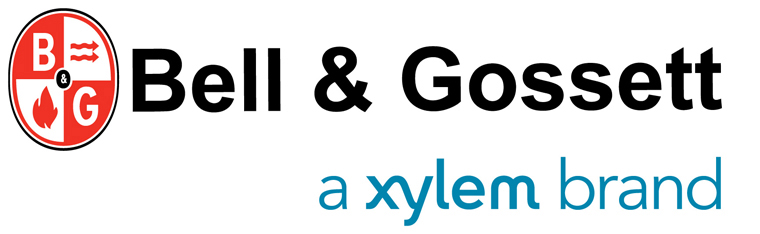 SECTION 23 05 93Testing, Adjusting, and Balancing for HVACPART 1 GENERAL1.01       SECTION INCLUDESUnit shall be a Bell & Gossett Triple Duty Valve, as manufactured by Xylem.Furnish Triple Duty Valve with capabilities as indicated in the plans.1.02       RELATED SECTIONSSection 23 01 70 – Operation & Maintenance of Central HVAC EquipmentSection 23 08 00 – Commissioning of HVACSection 23 05 23 – General Duty Valves for HVAC PipingSection 23 20 00 – HVAC Piping and PumpsSection 23 21 13 – Hydronic PipingSection 23 21 16 – Hydronic Piping SpecialtiesSection 23 21 23 – Hydronic PumpsSection 23 21 23.13 – In-Line Centrifugal Hydronic PumpsSection 23 21 23.16 – Base-Mounted, Centrifugal Hydronic PumpsSection 23 21 23.19 – Vertical-Mounted, Double-Suction Centrifugal Hydronic Pumps1.03       REFERENCESANSI – American National Standards Institute..ISO – International Standards Organization.1.04       SUBMITTALSSubmit data cover sheet.Dimensional print(s).Sales bulletin.Installation, operation & maintenance manual.1.05      QUALITY ASSURANCEThe product manufacturer shall be fully certified by the International Standards Organization 
per ISO 9001. The manufacturer shall carry a minimum product liability insurance of $5,000,000.00 per occurrence.1.06      MAINTENANCE MATERIAL SUBMITTALSPART 2 PRODUCTS2.01      MANUFACTURERSSubject to compliance with these specifications, the following manufacturers shall be acceptable:Triple Duty ValveXylem Inc. Bell & Gossett Model 3DS-__S, 3DS-__B, or 3DS-__G.Pre-approved equal.2.02      COMPONENTSTriple Duty ValveThe valve shall be a straight pattern, non-adjustable design.The valve shall be a globe valve design.The valve shall have a spring-loaded check valve design to prevent gravity circulation and backflow.The valve shall have a calibrated nameplate with multi-turn stem.The valve shall include a rubber memory button to allow the valve to be re-balanced to its original position after shut-off or maintenance.The valve shall have a fully backseating disc to allow the valve packing to be replaced while under pressure.The valve body shall be made of either cast iron or ductile iron.The valve disc shall be made of brass with an EPDM rubber seat. The valve stem shall be made of stainless steel.The valve spring shall be made of stainless steel. The valve shall be available with either flanged end connections or grooved end connections.Flange end connections should be designed according to ANSI Class 150 Standards.Valve models with flange x flange end connections shall be rated for 175 psi (1,207 kPa) maximum working pressure. Models with groove x groove end connections should be rated for 300 (2,068 kPa) psi working pressure. The valve shall have a maximum temperature rating of 250°F (121°C). 2.03      ACCESSORIESTriple Duty Valve AccessoriesPressure/Temperature port.PART 3 EXECUTIONINSTALLATIONInstall Triple Duty Valve in accordance with manufacturer’s instructions.Unit shall be a Bell & Gossett Triple Duty Valve Model 3DS-__S, 3DS-__B, or 3DS-__G as manufactured by Xylem.END OF SECTION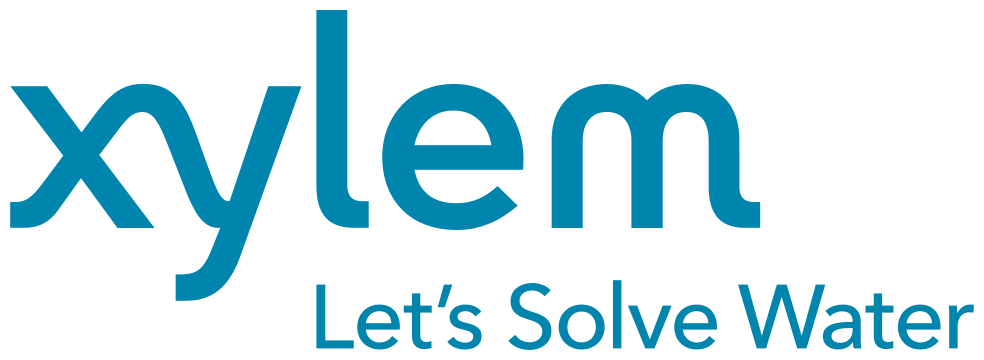 